آیا مردم فلسطین ناصبی هستند؟در سال‌های اخیر به رسمی ثابت تبدیل شده است که هر بار رژیم صهیونیستی دست به جنایتی تازه علیه مردم مظلوم فلسطین می‌زند و کشتار زنان و کودکان این سرزمین را از سر می‌گیرد، جماعتی که در برخی از شبکه‌های اجتماعی و فضای اینترنت فعال هستند، اقدام به انتشار شایعی درباره خصومت مردم فلسطین و نوار غزه با اهل بیت(ع) و دشمنی آنان با شیعیان می‌کنند.با وجود اینکه چندین بار به این شبهات جعلی، پاسخ‌های دقیق داده شده و حتی شخص رهبر معظم انقلاب نیز نسبت به آن واکنش نشان دادند و گفتند: در بحبوحه‌ی این حرفها، یک وقت دیدیم که ویروسی دارد تکثیر مثل میکند؛ دائم میروند پیش بعضی از بزرگان، بعضی از علماء، بعضی از محترمین، که آقا! شما دارید به کی‌ کمک میکنید؛ اهل غزه ناصبی‌اند! ناصبی یعنی دشمن اهل‌بیت. یک عده هم باور کردند! دیدیم پیغام و پسغام که آقا، میگویند اینها ناصبی‌اند. گفتیم پناه بر خدا، لعنت خدا بر شیطان رجیمِ خبیث. در غزه مسجد الامام امیرالمؤمنین علی‌بن‌ابی‌طالب هست، مسجد الامام الحسین هست، چطور اینها ناصبی‌اند!؟ بله، سنی‌اند؛ اما ناصبی!؟ اینجور حرف زدند، اینجور اقدام کردند، اینجور کار کردند. در روزهای اخیر شاهد آن هستیم که مجددا برخی از رسانه‌های خاص ضدانقلاب اقدام به انتشار این دروغ‌ها می‌کنند.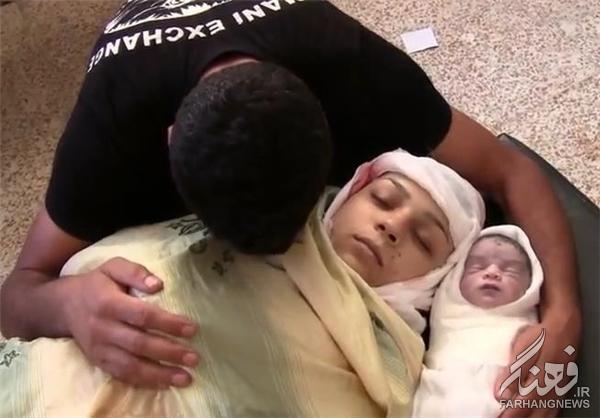 آنچه در ادامه مي خوانيد، کنکاشي در مذهب و عقايد مردم فلسطين به خصوص اهالي نوار غزه است:بیانات رهبرانقلاب1- بیشتر مردم فلسطین، پیرو مذهب شافعی هستند و اتفاقاً، ابوعبدالله محمدابن ادریس شافعی، رهبر این فرقه، متولد غزه بوده است. در مورد شافعی بودن مردم فلسطین می توانید به این منبع رجوع کنید: «الموسوعة المیسرة فی الادیان و المذاهب المعاصرة، مانع بن حماد الجهنی، ج 2، ص ۱۲۴»جالب اینجاست که در میان فرقه های چهارگانه اهل سنت، نزدیک ترین فرقه به تشیع از نظر علاقه و احترام به اهل بیت و احکام فقهی، همین فرقه شافعی است.2- در میان خبرهای منتشر شده از تهاجم رژیم صهیونیستی در سال‌های اخیر به ویژه در سال 1387، خبری بود که دقت در آن نشان دهنده علاقه‌مندی مردم فلسطین به اهل بیت پیامبر (ص) است: بمباران مسجد علی ابن ابی طالب واقع در محله الزیتون شهر غزهتوسط جنگنده های اسرائیلی در روز ۱۰ دی.مدعیان ناصبی بودن مردم فلسطین، به این سؤال جواب دهند که چگونه مردمی می توانند همنسبت بهاهل بیت جسارت داشته باشند و هم آنقدر برای آنها احترام و تقدس قائل باشند که نامشان را بر مساجد خود بگذارند؟اما در کنار مسجد امام علي ابن ابي طالب شهر غزه، مساجد ديگري نیز به نام اهل بيت وجود دارد.ـ مسجد «الامام علی ابن ابی طالب» واقع در نابلساین مسجد در حواره از توابع شهر نابلس، در کرانه باختری رود اردن واقع شده است که در این صفحهتصاویر و مشخصات آن موجود است.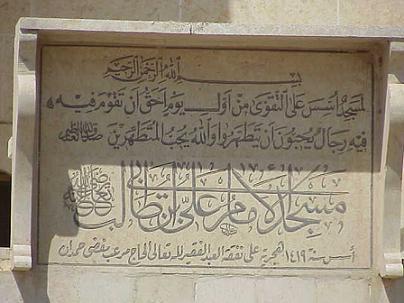 کتیبه مسجد «الامام علی بن ابی طالب»، واقع در نابلس-فلسطین- مسجد فاطمة الزهراء(س(حداقل دو مسجد با این نام در فلسطین وجود دارد. یکی در قریه ارتاح، واقع در جنوب «طولکرم» که در اینجا می توانید تصویر آن را ببینید و دیگری درشهر نابلس قرار دارد. در همین صفحه می توانید نام مسجد امام علی نابلس را هم ببینید.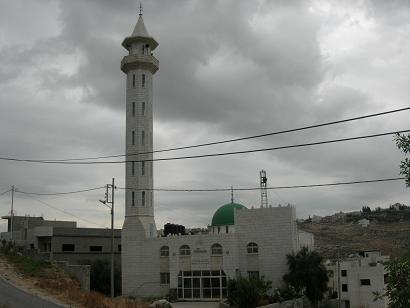 مسجد فاطمه الزهرا، واقع در جنوب طولکرم، فلسطین- مسجد «الحسین بن علی» واقع در نوار غزه و الخلیلحداقل دو مسجد به این نام در فلسطین وجود دارد:یکی در حی الصبرةواقع در نوار غزه که در این صفحه، ضمن ارائه فهرستی از اسامی شهدایاخیر غزه، نام آن آمده است. در این صفحه، ذیل تیتر «أسماء شهداء الصبرة وتل الإسلام»، نام مسجد «الحسین بن علی»را می توانید ببینید. همچنین در همین صفحه، اسامی دو نفر ازشهدای بمباران مسجد علی ابن ابی طالب سابق الذکر هم آمده است.مسجد «حسین بن علی» دیگر، در خیابان «عین سارة» شهر الخلیل واقع شده است. در این صفحه و این صفحه، اعلامیه هایی در مورد برگزاری یک راهپیمایی در الخلیل آمده است که نقطه شروع آن، مسجد الحسین بن علی، بیان شده است.3- در مورد شبهه ناصبی بودن مردم فلسطین، شهید مطهری در سال ۱۳۴۹ سخنانی داشته اند که در ادامه آن را می خوانیم:«يك وقتی شايع بود و شايد هنوز هم در ميان بعضيها شايع است‏، يك وقتی ديدم يك كسی می‏گفت: اين فلسطينيها ناصبی هستند. ناصبی‏ يعنی دشمن علی عليه السلام. ناصبی غير از سنی است. سنی يعنی كسی كه‏ خليفه بلا فصل را ابوبكر می‏داند و علی عليه السلام را خليفه چهارم می‏داند و معتقد نيست كه پيغمبر شخصی را بعد از خود به عنوان خليفه نصب كرده است‏. می‏گويد پيغمبر كسی را به خلافت نصب نكرد و مردم هم ابوبكر را انتخاب‏ كردند. سنی برای اميرالمؤمنين احترام قائل است چون او را خليفه چهارم و پيشوای چهارم می‏داند و علی را دوست دارد. ناصبی يعنی كسی كه علی را دشمن می‏دارد. سنی مسلمان است ولی ناصبی كافر است، نجس است. ما با ناصبی نمی‏توانيم معامله مسلمان بكنيم. حال يك كسی می‏آيد می‏گويد اين‏ فلسطينيها ناصبی هستند. آن يكی می‏گويد. اين به آن می‏گويد، او هم يك‏ جای ديگر تكرار می‏كند و همين طور. اگر ناصبی باشند كافرند و در درجه‏ يهوديها قرار می‏گيرند. هيچ فكر نمی‏كنند كه اين، حرفی است كه يهوديها جعل كرده‏اند. در هر جايی يك حرف جعل می‏كنند برای اينكه احساس همدردی‏ نسبت به فلسطينيها را از بين ببرند. می‏دانند مردم ايران شيعه‏اند و شيعه‏ دوستدار علی و معتقد است هر كس دشمن علی باشد كافر است، برای اينكه‏ احساس همدردی را از بين ببرند، اين مطلب را جعل می‏كنند. در صورتی كه‏ ما يكی از سالهايی كه مكه رفته بوديم، فلسطينيها را زياد می‏ديديم، يكی‏ از آنها آمد به من گفت: فلان مسأله از مسائل حج حكمش چيست؟ بعد گفت‏ من شيعه هستم، اين رفقايم سنی‏اند. معلوم شد داخل اينها شيعه هم وجود دارد. بعد خودشان می‏گفتند بين ما شيعه و سنی هست. شيعه هم زياد داريم‏. همين ليلا خالد(2) معروف، شيعه است. در چندين نطق و سخنرانی خودش‏ در مصر گفته من شيعه‏ام. ولی دشمن يهودی يك عده مزدوری را كه دارد، مأمور می‏كند و می‏گويد: شما پخش كنيد كه اينها ناصبی‏اند. قرآن دستور داده در اين موارد اگر چنين نسبتهايی نسبت به افرادی كه جزو شما هستند و مثل شما شهادتين می‏گويند، شنيديد وظيفه‏تان چيست.»(3(ولی دشمن يهودی يك عده مزدوری را كه دارد، مأمور می‏كند و می‏گويد: شما پخش كنيد كه اينها ناصبی‏اند. قرآن دستور داده در اين موارد اگر چنين نسبتهايی نسبت به افرادی كه جزو شما هستند و مثل شما شهادتين می‏گويند، شنيديد وظيفه‏تان چيست.»(۴(
بیانات شهید مطهرینگاه شافعي درباره اهل بيت(ع(در ميان رهبران مذاهب اسلامي امام شافعي بيش از ديگران ارادت قلبي خود را نسبت به خاندان اهل بيت عليه‌السلام به ويژه علي عليه‌السلام و حسين عليه‌السلام ابراز داشته است. شافعيان به تبعيت از امام شافعي نسبت به اهل بيت به ويژه امام حسين عليه‌السلام ارادت ويژه دارند.علاقه امام شافعي به خاندان رسالت باعث نزديكي هر چه بيشتر پيروان اين مذهب با شيعيان علي ابن ابي‌طالب عليه‌السلام شده است. شافعي همچنان كه درباره علي عليه‌السلام اشعار نغز و پرمغزي سروده درباره واقعه عاشورا نيز اشعاري زيبا و جانسوز دارد. در اينجا به برخي از آنها اشاره مي‌كنيم:و مما نفي نومي و شيب لحيتي تعاريف ايام لهن خطوباين حادثه از حوادثي است كه خواب مرا ربوده و موي مرا سپيد كرده است.تأوب همي و الفواد كتيبوارق عيني و ارقاد غريبدل و ديده مرا به خود مشغول ساخته و مرا اندوهگين كرده است و اشك چشم جاري و خواب از آن پريده است.تزلزلت الدنيا لآل‌محمد‌‌ و كادت لهم صم الجبال تذوبدنيا از اين حادثه خاندان پيامبر‌‌ متزلزل شده و قامت كوه‌ها از آن ذوب شده است.فمن بلغ عن الحسين رسالهو ان كرهتها انفس و قلوبآيا كسي هست كه از من به حسين عليه‌السلام پيامبر برساند اگر چه دل‌ها آن را ناخوش دارند.قتيل بلاجرم كان قميصه صبيغ بماء الارجوان خصيبحسين كشته‌اي است بدون جرم و گناه كه پيراهن او به خونش رنگين شده.نصلي علي المختار من آل هاشم و نوذي بينه ان ذاك عجيبعجب از ما مردم آن است كه از يك طرف به آل پيامبر درود مي‌فرستيم و از سوي ديگر فرزندان او را به قتل مي‌رسانيم و اذيت مي‌كنيم.لئن كان ذنبي حب آل محمد‌‌ فذلك ذنب لست عنه اتوباگر گناه من دوستي اهل بيت پيامبر است از اين گناه هرگز توبه نخواهم كرد.هم شفعائي يوم حشري و موقفي و بغضهم للشافعي ذنوب(۶)اهل بيت پيامبر در روز محشر شفيعان من هستند و اگر نسبت به آنان بغضي داشته باشم گناه نابخشودني كرده‌ام.امام شافعي كه در دوستي اهل بيت زبانزد مي‌باشد، اشعار بسياري در فضائل اهل بيت سروده است. او همچون ساير ائمه اهل سنت در ابراز ارادت خود نسبت به خاندان پيامبر‌‌ صلي‌ الله عليه و آله از هيچ كوششي دريغ نكرد و حتي از اينكه او را به خاطر اين ارادتمندي رافضي خوانند ابا نكرد و فرمود:يا راكباً قف بالمخصب من منيواهتف بقاعد خيفها و الناهضسحراً اذا فاض الجيج الي مني فيضاً كملتطم الفرات الفائضان كان رفضاً حب آل محمد فليشهد الثقلان أني رافض(۷)يعني اي سواره، اگر به مكه مي‌روي در ريگزار مني بايست و سحرگاهان خطاب به ساكنان مسجد خيف كه همانند امواج خروشان دريا به مني سرازير مي‌شوند ندا سرداده و بگو: اگر دوست داشتن آل محمد رفض است، انس و جن گواه باشند كه من (شافعي) رافضي هستم.امام شافعي معتقد است كه محبت خاندان رسالت حكم واجبي است كه خداوند در قرآن دستور داده و براي نشان بزرگي و فضيلت ايشان همين كافي است كه اگر كسي بر آنها در نماز و سلام و صلوات نفرستد نمازش ادا نخواهد شد.يا آل بيت رسول الله حبكم فرض من الله في القرآن أنزلهيكفيكم من عظيم الفخر أنكم من لم يصل عليكم لا صلاه له(۸)يعني اي آل محمد محبت شما امر واجبي است كه خدا آن را در قرآن نازل كرده و همين يك دليل بر عظمت قدر شما كافي است كه هر كسي نماز بخواند و بر شما درود نفرستد نمازش نماز نيست. او با توسل به آنها و اميد اينكه شفيع او در قيامت واقع شوند گويد:آل النبي ذريعتي و هم اليه وسيلتيأرجو بهم اعطي غداًبيدي اليمين صحيفتي(۹(يعني اهل بيت پيامبر‌‌ وسيله نزديكي من به خداي يگانه‌اند و به وسيله آنها اميدوارم كه نامه اعمالم فرداي قيامت به دست راستم داده شود.ارادت و علاقه امام شافعي به اهل بيت پيامبر‌‌ چنان بود كه بر خي از اهل سنت او را شيعه پنداشتند و حتي جهت محاكمه به بغداد برده شد. او معتقد بود كه ارادت به خاندان علي عليه‌السلام را بايد علني و آشكار ساخت و اين پندار باطل را از اذهان دور كرد كه رفض را در دوستي علي و فاطمه و فرزندان آن دو مي‌داند و يا ناصبي‌گري را در دوستي ابوبكر و عمر.به اعتقاد او جريان رافضي‌گري و ناصبي‌گري كه دوستي و دشمني افراطي را در حق علي عليه‌السلام دنبال مي‌كردند نادرست است. يعني انسان مومن به خدا و رسولش كسي است كه محبت اهل بيت را آشكار كند. تقسيم بندي مسلمانان به رافضي و ناصبي تقسيم بندي مطرودي است و افرادي كه مسلمانان را به اين دو دسته تقسيم مي‌كنند قطعاً مجرم و گناهكارند زيرا محبت علي و خاندانش از اصول دين اسلام است و اگر كسي چنين امري را آشكار كند به اصل اسلام عمل كرده و به ايمان خويش استحكام بخشيده است.اذا في مجلس نذكر علياًو سبطيه و فاطمه الزكيهيقال تجاوزوا يا قوم هذافهذا من حديث الرافضيهبرئت الي المهيمن من أناسيرون الرفض حب الفاطميه(۱۰(يعني «زماني كه در مجلس ذكر علي و فاطمه و حسن و حسين مي‌شود بعضي از دشمنان مي‌گويند اي مردم از ذكر علي و فرزندان او بگذريد كه اين‌ها از سخنان رافضي‌هاست. من از مردمي كه دوستي فاطمه را رفض مي‌دانند به خدا پناه مي‌برم.»پی نوشت:۱- صهیونیستها تنها ۵/۲ درصد از سرزمین فلسطین را با خرید زمین به دست آورده اند و مابقی آن را به ضربمسلسل و توپ و تانک و بمب، غصب کرده اند. برای توضیح بیشتر به این آدرس مراجعه کنید:http://qods.persianblog.ir/post/612- چريك فلسطينی كه در چند عمليات هواپيما ربايی شركت داشت.3- شهید مطهری،آشنایی باقرآن، جلد۴، پاورقی صفحه ۳۲. اینگفتار را که شهید مطهری در ضمن تفسیر سوره نور درمسجد الجواد بر زبان آورده اند، به راهنمایییکی از خوانند گان وبلاگ به نام علی به این مطلب اضافه کردم که همین جا از ایشان تشکر می کنم.4- شهید مطهری، آشنایی با قرآن، جلد۴، پاورقی صفحه ۳۲. این گفتار را که شهید مطهری در ضمن تفسیر سوره نور در مسجد الجواد بر زبان آورده اند، به راهنمایی یکی از خوانند گان وبلاگ به نام علی به این مطلب اضافه کردم که همین جا از ایشان تشکر می کنم.۵- اين مطلب قسمتي از مقاله اي با عنوان «عاشورا در مذهب تسنن و سایر ادیان است» که در این آدرس، منتشر شده است:‌ http://www.ido.ir/a.aspx?a=1385121308۶- مجله بصائر، شماره7-8، ويژه‌نامه محرم، ص25، همچنين نگاه كنيد به نامه دانشوران ناصری، ج 9، ص 298۷- حادثه كربلا از نظر اهل سنت، به نقل از الصراط السوي في مناقب آل النبي، ص94۸- سيماي علي عليه‌السلام از منظر اهل سنت، 175، به نقل از ديوان امام شافعي، 62۹- الشكعه، مصطفي الاربعه الائمه، ج3، ص53۱۰- سيماي علي از منظر اهل سنت، 176منبع:  به نقل از فرهنگ نیوز